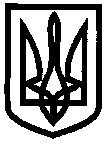 ДЕПАРТАМЕНТ НАУКИ І ОСВІТИ ХАРКІВСЬКОЇ ОБЛАСНОЇ ДЕРЖАВНОЇ АДМІНІСТРАЦІЇ ДЕРЖАВНИЙ НАВЧАЛЬНИЙ ЗАКЛАД«Ізюмський регіональний центр професійної освіти»НАКАЗм. Ізюм 21.05.2018				                                                                     № 66Відповідно до ст. 73 КЗпП України та  з метою оперативного вирішення питань, пов’язаних із належним функціонуванням навчального закладу, забезпечення збереження майна, дотримання протипожежної безпеки у вихідні та святкові дні ,              Н А К А З У Ю  :1.Призначити черговими по ДНЗ «Ізюмський РЦПО»:2.Інформацію про чергування надати до відділу кадрової роботи   Департаменту науки і освіти  ХОДА. 3.  Контроль за виконанням даного наказу залишаю за собою.Директор ДНЗ «Ізюмський регіональний центр професійної освіти»							Л.В.КолесникЮрисконсульт:								В.І.БондаренкоПідготувала:Колесник Л.В. З наказом ознайомлені:Соловей О.В.Машков О.М.Філатов О.Ф.Про організацію  чергуванняв ДНЗ «Ізюмський РЦПО» 26, 27, 28 травня 2018 рокуДата, часПІБПосада Контактний телефон26.05.2018(субота)8.00-17.00Соловей Олександр ВікторовичЗаступник директора з НВР050-40-66-67827.05.2018(неділя)  8.00-17.00МашковОлег МиколайовичЗаступник директора з НВихР050-27-85-94328.05.2018(понеділок)8.00-17.00Філатов Олександр ФедоровичСтарший майстер099-98-10-623